OBRAZLOŽENJE OPĆEG DIJELA FINANCIJSKOG PLANA ZA RAZDOBLJE 2024.-2026.Proračunski korisnik: 1907 – Sveučilište u Zagrebu – Fakultet političkih znanostiPRIHODI I PRIMICIU razdoblju od 2024. do 2026.g  ukupno planirani prihodi i primici iznose 16.201.212,00 eura. Opći prihodi i primici iz izvora 11 planirani su prema dobivenim limitima, u ukupnom iznosu od 10.910.983,00 eura za aktivnosti A621001 Redovna aktivnost Sveučilišta u Zagrebu i A622122 Programsko financiranje javnih visokih učilišta za sljedeće tri godine.Iznimno za razdoblje 2024. do 2026.g ukalkulirano je na izvoru 11, aktivnost A621181 238.950,00 eura vezano za planiranje rashoda za plaće po pravomoćnim presudama. Prihodi na izvoru 31 Vlastiti prihodi i 43 Ostali prihodi za posebne namjene planirani su prema postojećim podacima za 2022.g i 2023.g uz manja odstupanja. U najvećoj mjeri oni se odnose na prihode od specijalističkih i doktorskih studija te ostalih školarina. Na izvoru 43 planirani su isti prihodi u 2025.g i 2026.g u odnosu na 2024.gPrihodi na izvoru 52 planirani su isključivo prema pismenoj obavijesti od HRZZ – a koji se odnose na plaće jednog doktoranta te tri projekta.Izvor 61 donacije, odnosi se na projekte s udrugama u kojima je Fakultet partner. Prihode očekujemo samo u 2023.g zbog novog projekta koji će trajati jednu godinu.Na izvoru 51 planirani su prihodi za dva postojeća projekta te četiri novih. Za neke od projekta bi trebao biti doznačen predujam do kraja 2023. godine. Unutar izvora 581 Mehanizam za oporavak i otpornost planirani su prihodi 2.101.031,00 eura za Obnovu infrastrukture i opreme u području obrazovanja oštećene potresom: „Cjelovita obnova zgrade oštećene potresom u Ulici Ivana Lepušića 6 u Zagrebu“, FSEU.2021.MZO.037. RASHODI I IZDACIUkupni planirani rashodi za razdoblje od 2024.g do 2026.g po svim izvorima iznose 16.201.212,00 eura. Najznačajniji rashodi u ovom razdoblju odnose se na obnovu zgrade iz razloga što je upravo započelo izvođenje radova cjelovite obnove zgrade oštećene potresom.Ostali značajni rashodi očekuju se po projektima, najviše unutar izvora 51 iz razloga što je za neke projekte doznačen predujam u proteklom razdoblju, a očekuju se veći izdaci u idućim godinama. Fakultet će dio troškova morati sufinancirati iz vlastitih sredstava.Unutar rashoda na listu p4 evidentirani su planirani rashodi po podprojektima, od čega su dva postojeća projekta, a četiri nova.PRIMICI OD FINANCIJSKE IMOVINE I ZADUŽIVANJEUnutar izvora 815 Namjenski primitak-NPOO planirano je u 2024. godini 1.131.417,00 eura u 2025. godini 1.004.939,00 eura i za 2026. godinu 187.343,00 eura za Obnovu infrastrukture i opreme u području obrazovanja oštećene potresom: „Cjelovita obnova zgrade oštećene potresom u Ulici Ivana Lepušića 6 u Zagrebu“.PRIJENOS SREDSTAVA IZ PRETHODNE I U SLJEDEĆU GODINUPrijenos sredstva planiran je za izvore 31, 43, 61, 71, 51, 52 te izvor 576. Prenesena sredstva iz izvora 31 i 43 u najvećoj mjeri odnose se na prihode ostvarene u prethodnim godinama i ona se iz godine u godinu smanjuju na način da se namjenski troše. Planira se dio vlastitih prihoda utrošiti za pokrivanje rashoda po nekim od projekata te za dio troškova obnove zgrade ukoliko bude potrebe za istim.Prijenos sredstava na izvoru 71 odnosi se na sredstva od prodaje stanova koja bi se namjenski trebala utrošiti po završetku obnove zgrade ili pokriti određene manjkove ukoliko do njih dođe.Unutar izvora 576 planirana su prenesena sredstva koja je do 30.06.2023.g biti uplaćena kao UKUPNE I DOSPJELE OBVEZEU ovom dijelu prikazuje se stanje ukupnih i dospjelih obveza korisnika na dan 31. prosinca prethodne godine i na dan 30. lipnja tekuće godine:U Zagrebu, 11.12.2023.g	              Dekan, izv.prof.dr.sc.Andrija Henjak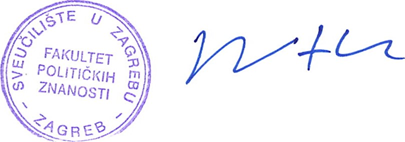 Stanje obveza na dan 31.12.2022.Stanje obveza na dan 30.06.2023.Ukupne obveze342.832,39 eur345.014,06 eurDospjele obveze4.939,97 eur2.271,50 eur